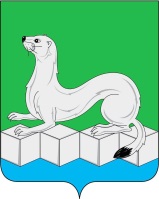 Российская ФедерацияИркутская областьА Д М И Н И С Т Р А Ц И Я  Муниципального района Усольского районного муниципального образованияП О С Т А Н О В Л Е Н И Е От  28.07.2016   г.  		                        		           № 193   г. Усолье-СибирскоеО внесении изменений в муниципальную программу «Развитие туризма в муниципальном районе Усольском районном муниципальном образовании» на  2015-2018 гг.   В связи с необходимостью перераспределения денежных средств на мероприятия муниципальной программы, руководствуясь ст.15 Федерального закона от 6 октября 2003 года № 131-Ф3 «Об общих принципах организации местного самоуправления в Российской Федерации», статьями 22, 46 Устава Усольского районного муниципального образования, администрация муниципального района Усольского районного муниципального образования       ПОСТАНОВЛЯЕТ:       	1. Внести в муниципальную программу  «Развитие туризма в муниципальном районе Усольском районном муниципальном образовании» на 2015-2018 гг., утвержденную постановлением администрации муниципального района Усольского районного муниципального образования  от 29 сентября 2015 года № 472 (с изменениями от 01 апреля 2016 года № 83), следующие изменения:           1.1. Приложение 2 «Прогнозная (справочная) оценка ресурсного обеспечения реализации муниципальной программы «Развитие туризма в муниципальном районе Усольском районном муниципальном образовании» на 2015-2018 гг., за счет всех источников финансирования» изложить в новой редакции (прилагается).1.2. Приложение 3 «Ресурсное обеспечение реализации муниципальной программы «Развитие туризма в муниципальном районе Усольском районном муниципальном образовании» на 2015-2018 гг. за счет средств бюджета муниципального района Усольского районного муниципального образования» изложить в новой редакции (прилагается).         2. Комитету финансов администрации муниципального района Усольского районного муниципального образования (Мальцева Н.В.) учесть данные изменения при финансировании мероприятий муниципальной программы «Развитие туризма в муниципальном районе Усольском районном муниципальном образовании» на 2015-2018 гг..        3. Отделу по организационной работе опубликовать настоящее   постановление   в газете «Усольские новости и мировые репортажи»   и   разместить   на   официальном   сайте администрации Усольского района.Мэрмуниципального районаУсольского районного муниципального образования                                                           В.И. Матюха  Прогнозная (справочная) оценка ресурсного обеспечения реализации муниципальной программы «Развитие туризма в муниципальном районе Усольском районном муниципальном образовании» на 2015 - 2018гг., за счет всех источников финансирования Ресурсное обеспечение реализации муниципальной программы «Развитие туризма в муниципальном районе Усольском районном муниципальном образовании» на 2015 – 2018 гг. за счёт средств бюджета муниципального района Усольского районного муниципального образованияПриложение 2к постановлению администрации муниципального района Усольского районного муниципального образованияот   28.07.2016 г.  № 193 Наименование программы, основного мероприятия Ответственный исполнитель, соисполнители, участники, исполнители мероприятийИсточники финансирования Оценка расходов (тыс.руб.), годаОценка расходов (тыс.руб.), годаОценка расходов (тыс.руб.), годаОценка расходов (тыс.руб.), годаОценка расходов (тыс.руб.), годаНаименование программы, основного мероприятия Ответственный исполнитель, соисполнители, участники, исполнители мероприятийИсточники финансирования 2015201620172018ВсегоМуниципальная программа «Развитие туризма на территории Усольского районного муниципального образования» на 2015-2018 гг.Всего:Всего0,0270,0315,0315,0900,0Муниципальная программа «Развитие туризма на территории Усольского районного муниципального образования» на 2015-2018 гг.Всего:Районный бюджет (РБ)0,0270,0315,0315,0900,0Муниципальная программа «Развитие туризма на территории Усольского районного муниципального образования» на 2015-2018 гг.Ответственный исполнитель:Отдел по развитию физической культуры, спорта и туризмаВсего0,0270,0305,0305,0880,0Муниципальная программа «Развитие туризма на территории Усольского районного муниципального образования» на 2015-2018 гг.Ответственный исполнитель:Отдел по развитию физической культуры, спорта и туризмаРайонный бюджет (РБ)0,0270,0305,0305,0880,0Муниципальная программа «Развитие туризма на территории Усольского районного муниципального образования» на 2015-2018 гг.Отдел архитектуры и градостроительстваВсего0,00,010,010,020,0Муниципальная программа «Развитие туризма на территории Усольского районного муниципального образования» на 2015-2018 гг.Отдел архитектуры и градостроительстваРайонный бюджет (РБ)0,00,010,010,020,0Муниципальная программа «Развитие туризма на территории Усольского районного муниципального образования» на 2015-2018 гг.Управление экономического развития и прогнозированияВсего0,00,00,00,00,0Муниципальная программа «Развитие туризма на территории Усольского районного муниципального образования» на 2015-2018 гг.Управление экономического развития и прогнозированияРайонный бюджет (РБ)0,00,00,00,00,0Основное мероприятие 1 «Информационно-организационная поддержка сферы туризма и отдыха в Усольском районе»Отдел по развитию физической культуры, спорта и туризмаВсего0,015,025,025,065,0Основное мероприятие 1 «Информационно-организационная поддержка сферы туризма и отдыха в Усольском районе»Отдел по развитию физической культуры, спорта и туризмаРайонный бюджет (РБ)0,015,025,025,065,0Основное мероприятие 1 «Информационно-организационная поддержка сферы туризма и отдыха в Усольском районе»Отдел архитектуры и градостроительстваВсего0,00,010,010,020,0Основное мероприятие 1 «Информационно-организационная поддержка сферы туризма и отдыха в Усольском районе»Отдел архитектуры и градостроительстваРайонный бюджет (РБ)0,00,010,010,020,0Основное мероприятие 2 «Увеличение занятости и самозанятости населения Усольского района. Повышение качества туристских услуг за счет обеспечения туристской отрасли квалифицированными кадрами»Отдел по развитию физической культуры, спорта и туризмаВсего0,00,015,015,030,0Основное мероприятие 2 «Увеличение занятости и самозанятости населения Усольского района. Повышение качества туристских услуг за счет обеспечения туристской отрасли квалифицированными кадрами»Отдел по развитию физической культуры, спорта и туризмаРайонный бюджет (РБ)0,00,015,015,030,0Основное мероприятие 3 «Вовлечение широких слоев населения в мероприятия туристской направленности»Отдел по развитию физической культуры, спорта и туризмаВсего0,0237,0220,0220,0677,0Основное мероприятие 3 «Вовлечение широких слоев населения в мероприятия туристской направленности»Отдел по развитию физической культуры, спорта и туризмаРайонный бюджет (РБ)0,0237,0220,0220,0677,0Основное мероприятие 4 «Создание новых туристских продуктов.  Продвижение туристских продуктов на рынке туристских услуг»Отдел по развитию физической культуры, спорта и туризмаВсего0,010,015,015,040,0Основное мероприятие 4 «Создание новых туристских продуктов.  Продвижение туристских продуктов на рынке туристских услуг»Отдел по развитию физической культуры, спорта и туризмаРайонный бюджет (РБ)0,010,015,015,040,0Основное мероприятие 4 «Создание новых туристских продуктов.  Продвижение туристских продуктов на рынке туристских услуг»Управление экономического развития и прогнозированияВсего0,00,00,00,00,0Основное мероприятие 4 «Создание новых туристских продуктов.  Продвижение туристских продуктов на рынке туристских услуг»Управление экономического развития и прогнозированияРайонный бюджет (РБ)0,00,00,00,00,0Основное мероприятие 5 «Разработка и продвижение сувенирной продукции мастеров Усольского района»Отдел по развитию физической культуры, спорта и туризмаВсего0,08,030,030,068,0Основное мероприятие 5 «Разработка и продвижение сувенирной продукции мастеров Усольского района»Отдел по развитию физической культуры, спорта и туризмаРайонный бюджет (РБ)0,08,030,030,068,0Приложение 3к постановлению администрации муниципального района Усольского районного муниципального образованияот   28.07.2016 г.  № 193 Наименование программы, мероприятияОтветственный исполнитель, соисполнители, участники, исполнители мероприятийОценка расходов (тыс.руб.)Оценка расходов (тыс.руб.)Оценка расходов (тыс.руб.)Оценка расходов (тыс.руб.)Оценка расходов (тыс.руб.)Наименование программы, мероприятияОтветственный исполнитель, соисполнители, участники, исполнители мероприятий2015201620172018ВсегоМуниципальная программа «Развитие туризма на территории Усольского районного муниципального образования» на 2015-2018 гг.Всего:в том числе:0,0270,0315,0315,0900,0Муниципальная программа «Развитие туризма на территории Усольского районного муниципального образования» на 2015-2018 гг.Ответственный исполнитель:Отдел по развитию физической культуры, спорта и туризма0,0270,0305,0305,0880,0Муниципальная программа «Развитие туризма на территории Усольского районного муниципального образования» на 2015-2018 гг.Отдел архитектуры и градостроительства0,00,010,010,020,0Муниципальная программа «Развитие туризма на территории Усольского районного муниципального образования» на 2015-2018 гг.Управление экономического развития и прогнозирования0,00,00,00,00,0Основное мероприятие 1 «Информационно-организационная поддержка сферы туризма и отдыха в Усольском районе»Отдел по развитию физической культуры, спорта и туризма0,015,035,035,085,0Печать и издание наглядно-демонстративных материалов и рекламной продукции(плакаты, буклеты, CD-диски, видеоролики, календари, проспекты)Отдел по развитию физической культуры, спорта и туризма0,015,015,015,045,0Изготовление и установка информационных табло, знаков и надписей в общественных местах и местах, часто посещаемых туристамиОтдел по развитию физической культуры, спорта и туризма0,00,010,010,020,0Размещение на въезде в Усольский район схемы района с указанием объектов туризма и отдыхаОтдел архитектуры и градостроительства0,00,010,010,020,0Основное мероприятие 2 «Увеличение занятости и самозанятости населения Усольского района. Повышение качества туристских услуг за счет обеспечения туристской отрасли квалифицированными кадрами»Отдел по развитию физической культуры, спорта и туризма0,00,015,015,030,0Привлечение жителей сельских населённых пунктов к подготовке и участию в сельском туризме, развитию народных промысловОтдел по развитию физической культуры, спорта и туризма0,00,015,015,030,0Поиск индивидуальных подворий, с целью продвижения проекта программы развития сельского туризма в районеОтдел по развитию физической культуры, спорта и туризма0,00,00,00,00,0Проведение мастер-классов по повышению уровня специалистов в сфере туризма.Отдел по развитию физической культуры, спорта и туризма0,00,00,00,00,0Организация ежегодных конкурсов на звание лучшего предприятия туристской отраслиОтдел по развитию физической культуры, спорта и туризма0,00,00,00,00,0Основное мероприятие 3 «Вовлечение широких слоев населения в мероприятия туристической направленности»Отдел по развитию физической культуры, спорта и туризма0,0237,0220,0220,0677,0Организация и проведения мероприятий туристской направленностиОтдел по развитию физической культуры, спорта и туризма0,0237,0200,0200,0637,0Создание фотоархива.Организация и провидение фотоконкурсаОтдел по развитию физической культуры, спорта и туризма0,00,020,020,040,0Основное мероприятие 4 «Создание новых туристских продуктов.  Продвижение туристских продуктов на рынке туристских услуг»Отдел по развитию физической культуры, спорта и туризма0,010,015,015,040,0Формирование ежегодного единого событийного календаря мероприятий районаОтдел по развитию физической культуры, спорта и туризма0,00,00,00,00,0Создание каталога туристских ресурсов, находящихся на территории Усольского районаОтдел по развитию физической культуры, спорта и туризма0,00,00,00,00,0Создание карты памятников истории, археологии, народных промысловОтдел по развитию физической культуры, спорта и туризма0,010,00,00,010,0Создание ролика о Усольском районеОтдел по развитию физической культуры, спорта и туризма0,00,00,00,00,0Организация и участие в выставках, ярмарках, конференциях, круглых столах, форумах по вопросам развития туризма с целью продвижения районного туристского продуктаОтдел по развитию физической культуры, спорта и туризма0,00,015,015,030,0Предоставление консультаций по созданию ИП, написанию бизнес-плана в сфере туризмаУправление экономического развития и прогнозирования0,00,00,00,00,0Основное мероприятие 5 «Разработка и продвижение сувенирной продукции мастеров Усольского района»Отдел по развитию физической культуры, спорта и туризма0,08,030,030,068,0Разработка и изготовление рекламно-сувенирной продукции с символикой района, в том числе основанной на народных промыслах и ремеслахОтдел по развитию физической культуры, спорта и туризма0,00,020,020,040,0Проведение конкурса «Усольский сувенир»Отдел по развитию физической культуры, спорта и туризма0,08,010,010,028,0Содействие развитию производства и реализации изделий народных промыслов и ремесел, рекламно-сувенирной продукцииОтдел по развитию физической культуры, спорта и туризма0,00,00,00,00,0